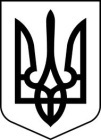 УКРАЇНАПОГРЕБИЩЕНСЬКИЙ МІСЬКИЙ ГОЛОВАВІННИЦЬКОГО РАЙОНУ ВІННИЦЬКОЇ ОБЛАСТІРОЗПОРЯДЖЕННЯ28 червня  2024 року                      м. Погребище                            № 54Про внесення змін до розпорядження міського голови	від 17 червня 2024 року № 53         Відповідно до пункту 20 частини 4 статті 42 Закону України «Про місцеве самоврядування в Україні», статей 25, 66 Закону України «Про освіту»,  абзацу 2 частини 2  статті 32  Закону України «Про повну загальну середню освіту», постанови Кабінету Міністрів України від 5 березня 2024 р. № 245 «Про внесення змін до постанов Кабінету Міністрів України від 14 січня 2015 р. № 6 і від 27 грудня 2017 р. № 1088», Порядку та умов надання освітньої субвенції з державного бюджету місцевим бюджетам, затвердженого постановою Кабінету Міністрів України від 14 січня 2015 р. № 6 (в редакції постанови Кабінету Міністрів України від 5 березня 2024 р. № 245), враховуючи рішення 59 сесії Погребищенської міської ради 8 скликання від 06.06.2024 року № 545 «Про організацію та проведення громадського обговорення щодо припинення закладів загальної середньої освіти Погребищенської міської ради шляхом ліквідації», рішення 21 сесії Погребищенської міської ради 8 скликання від 23.12.2021 року № 139-21-8/2173 «Про Порядок організації громадських слухань у Погребищенській міській територіальній громаді»:Внести зміни до розпорядження Погребищенського міського голови від 17  червня  2024  року   №  53    «Про  призначення   громадських     слухань», замінивши   дати   та  час  проведення  громадських  слухань проєктів рішень Погребищенської міської ради щодо припинення закладів загальної середньої освіти Погребищенської міської ради шляхом ліквідації:в с. Довгалівка з 01.07.2024 р о 10.00 на 14.10.2024 р. о 14.00;в с. Розкопане з 03.07.2024 р. о 10.00 на 15.10.2024 р. о 14.00;в с. Булаї з 04.07.2024 р. о 10.00 на 16.10.2024 р., о 14.00;в с. Сніжна з 05.07.2024 р. о 10.00 на17.10.2024 р., о 14.00.Контроль за виконанням цього розпорядження покласти на заступника міського голови Гордійчука І.П.Міський голова                            			Сергій ВОЛИНСЬКИЙ